Приложение к постановлению администрации городского округа город Октябрьский Республики Башкортостан от «____» _______ 2024 г. № ______  Изменения в схему размещения рекламных конструкций на территории городского округа город Октябрьский Республики Башкортостан, утвержденную постановлением администрации городского округа город Октябрьский Республики Башкортостан от 01 июня 2022 №1591В 1 части схемы размещения рекламных конструкций на территории городского округа город Октябрьский Республики Башкортостан (далее – Схема) внести следующие изменения:лист 2 по улице Северная и улице Фрунзе дополнить рекламной конструкцией №185 в следующей редакции:  улица Северная и улица Фрунзе1:2700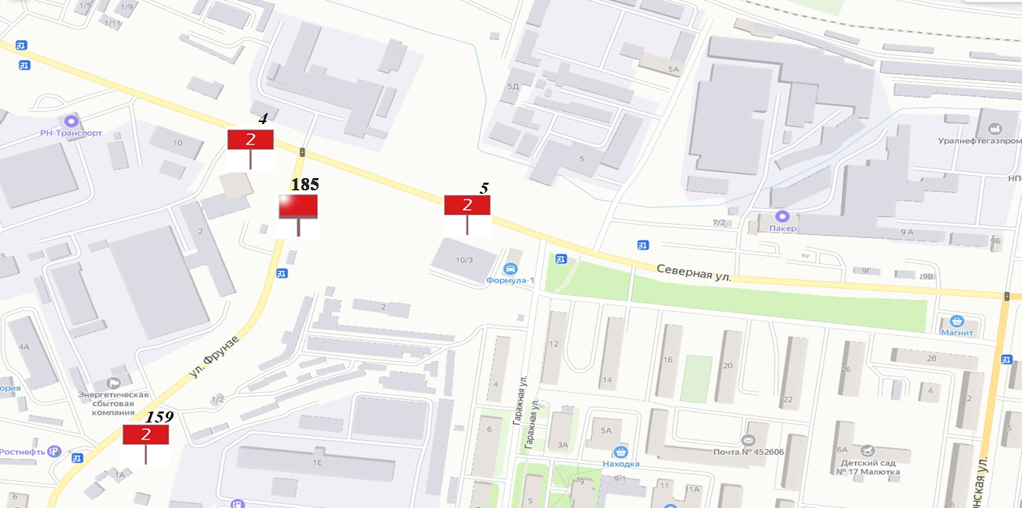 Лист 02лист 3 по улице Северная дополнить рекламными конструкциями №181, №182, №183 в следующей редакции:  улица СевернаяМ 1: 2700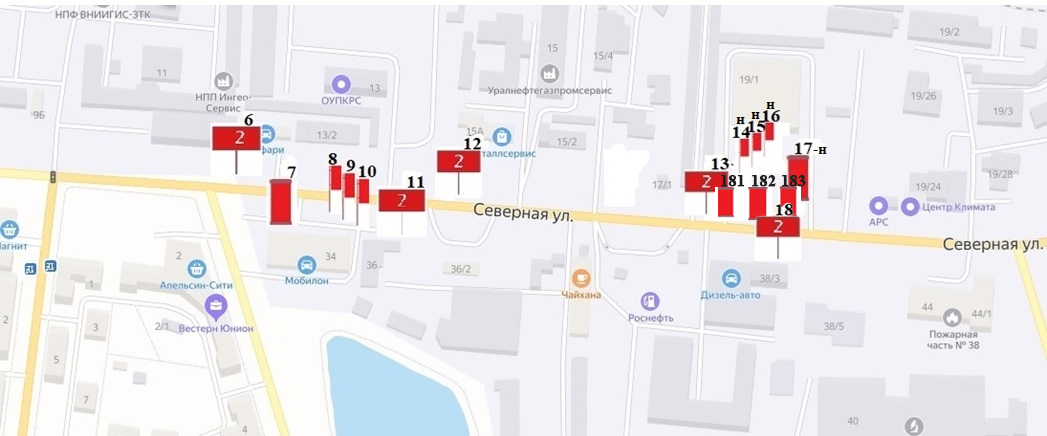 Лист 03лист 4 улице Северная дополнить рекламными конструкциями №186, №187, №188, №189 в следующей редакции:  проспект Ленина и улица Садовое кольцоМ 1: 2700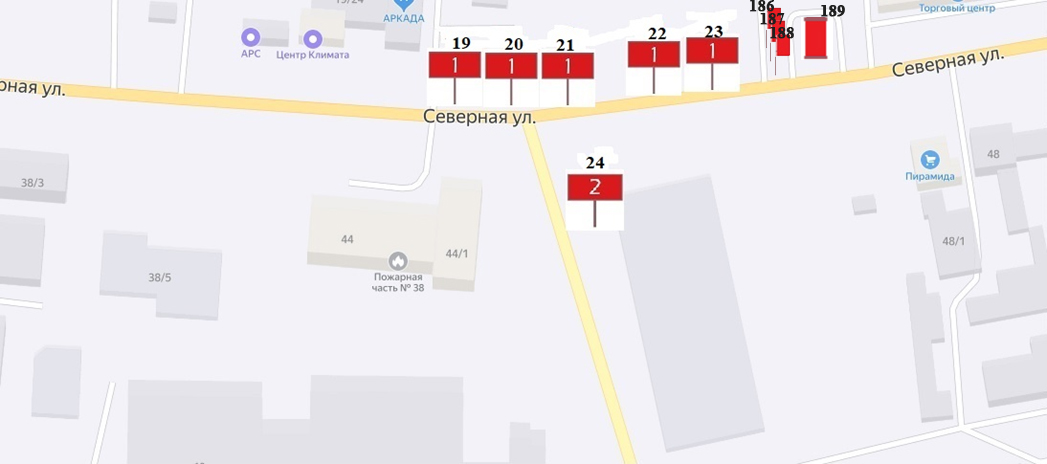 Лист 04лист 5 по улице Северная дополнить рекламной конструкцией №190 в следующей редакции:  улица СевернаяМ 1: 2700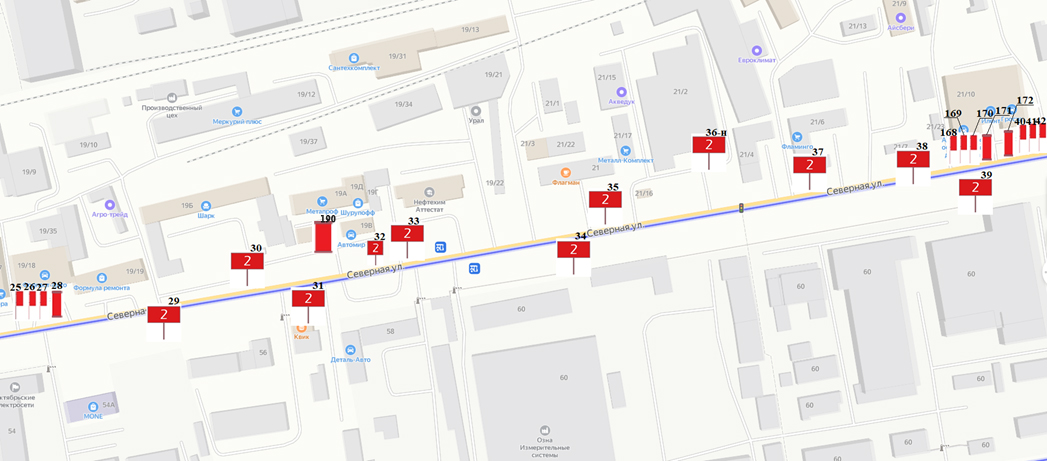 Лист 05 лист 9 по улице Губкина дополнить рекламной конструкцией №191 в следующей редакции:  улица ГубкинаМ 1: 2700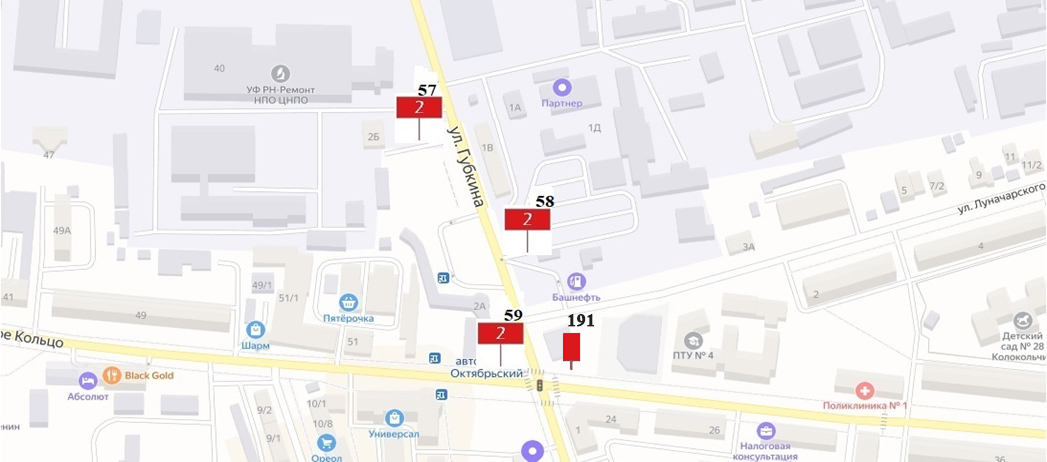 Лист 09лист 12 по по проспекту Ленина и улица Садовое кольцо дополнить рекламными конструкциями №194, №195, №196, №197, в следующей редакции:  проспекту Ленина и улица садовое кольцо М 1: 2700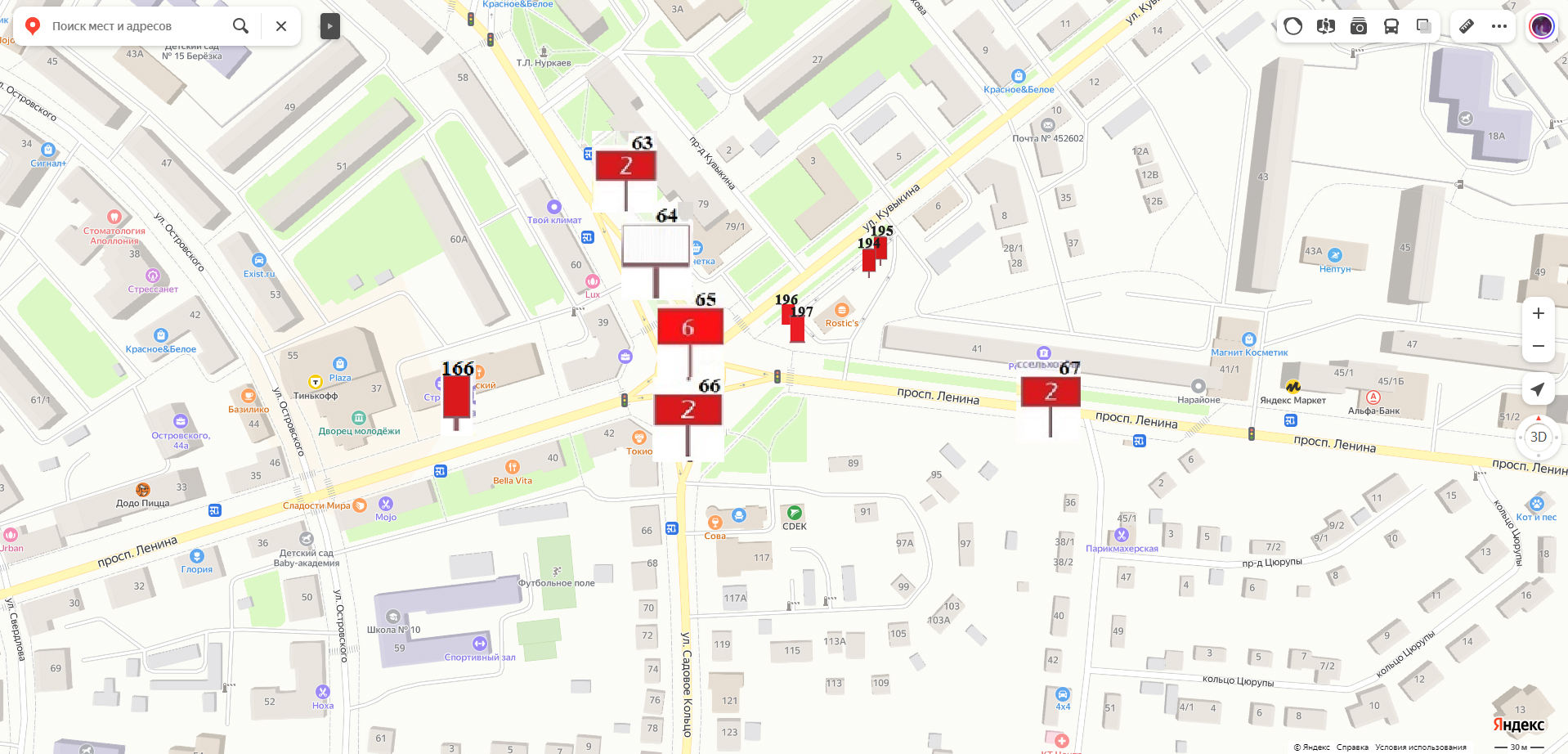 Лист 12 лист 27 по улице Островского и улице Свердлова дополнить рекламной конструкции №198 в следующей редакции:  улица Кооперативная1:2700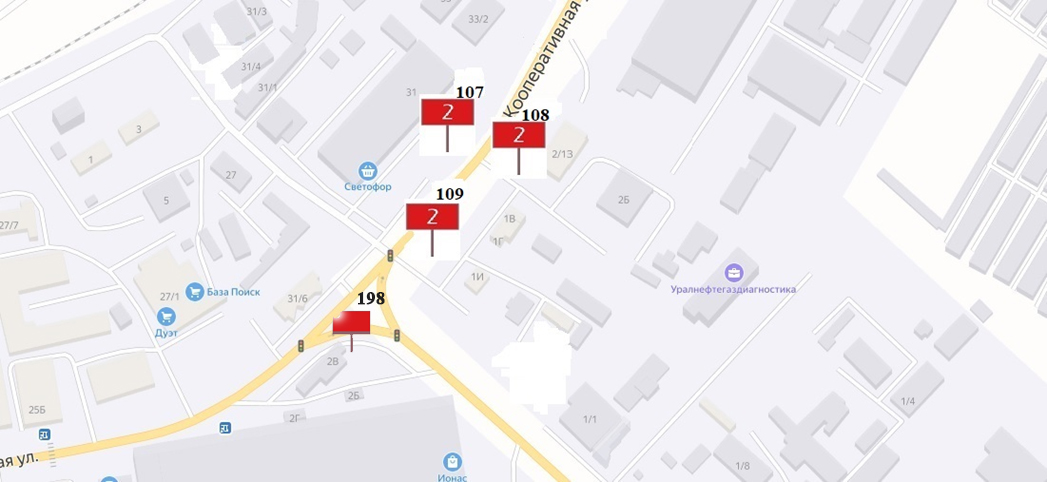 Лист 27лист 37 по проспекту Ленина дополнить рекламной конструкцией №184 в следующей редакции:  проспект Ленина1:2700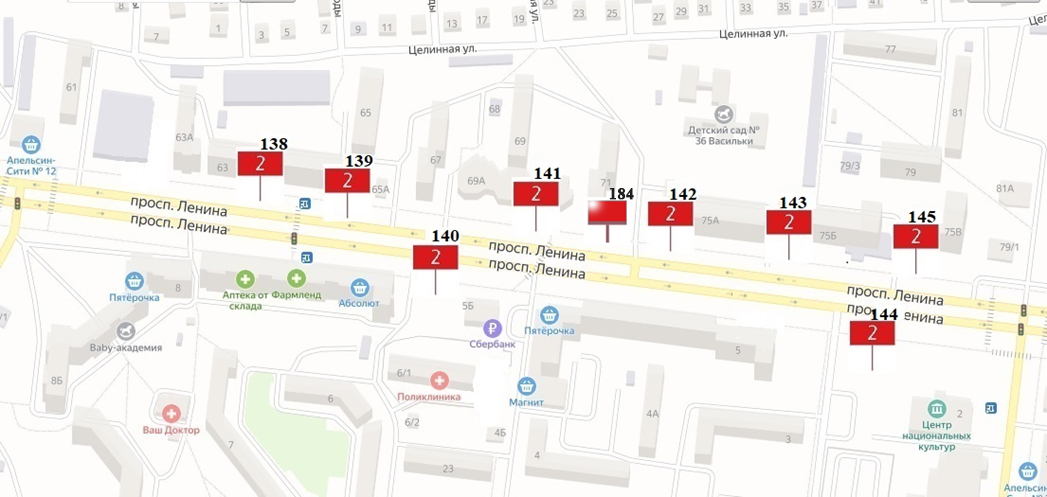 Лист 37лист 41 по улице 8 Марта дополнить рекламной конструкцией №192 в следующей редакции:  улица 8 Марта 1:2700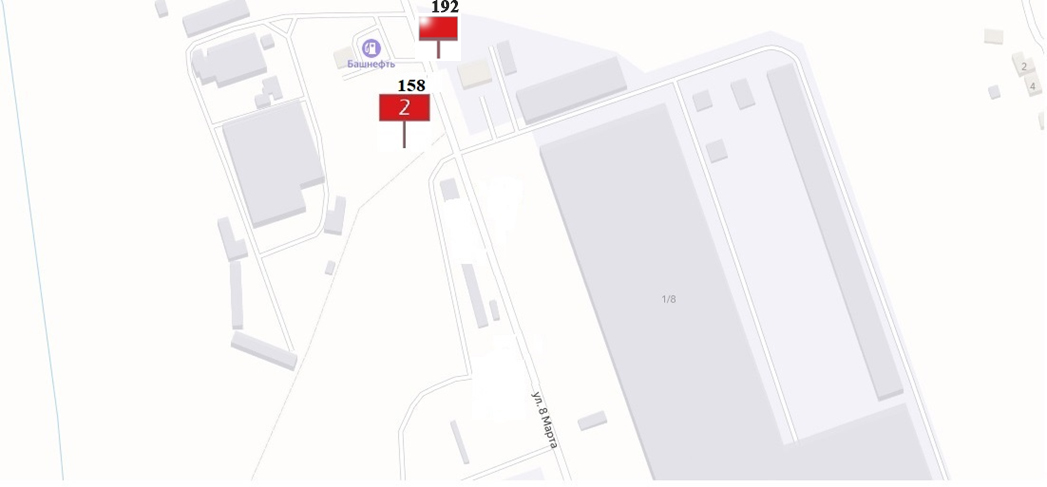 Лист 41лист 42 по проспекту Московский дополнить рекламной конструкцией №193 в следующей редакции:  улица 8 Марта 1:2700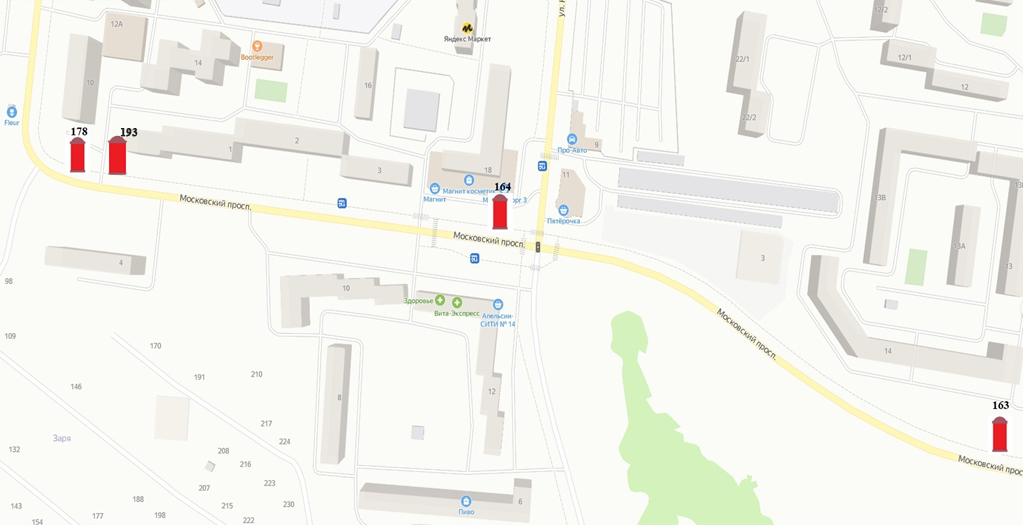 Лист 42дополнить листом 43 в следующей редакции:  проспект МосковскийМ 1: 2700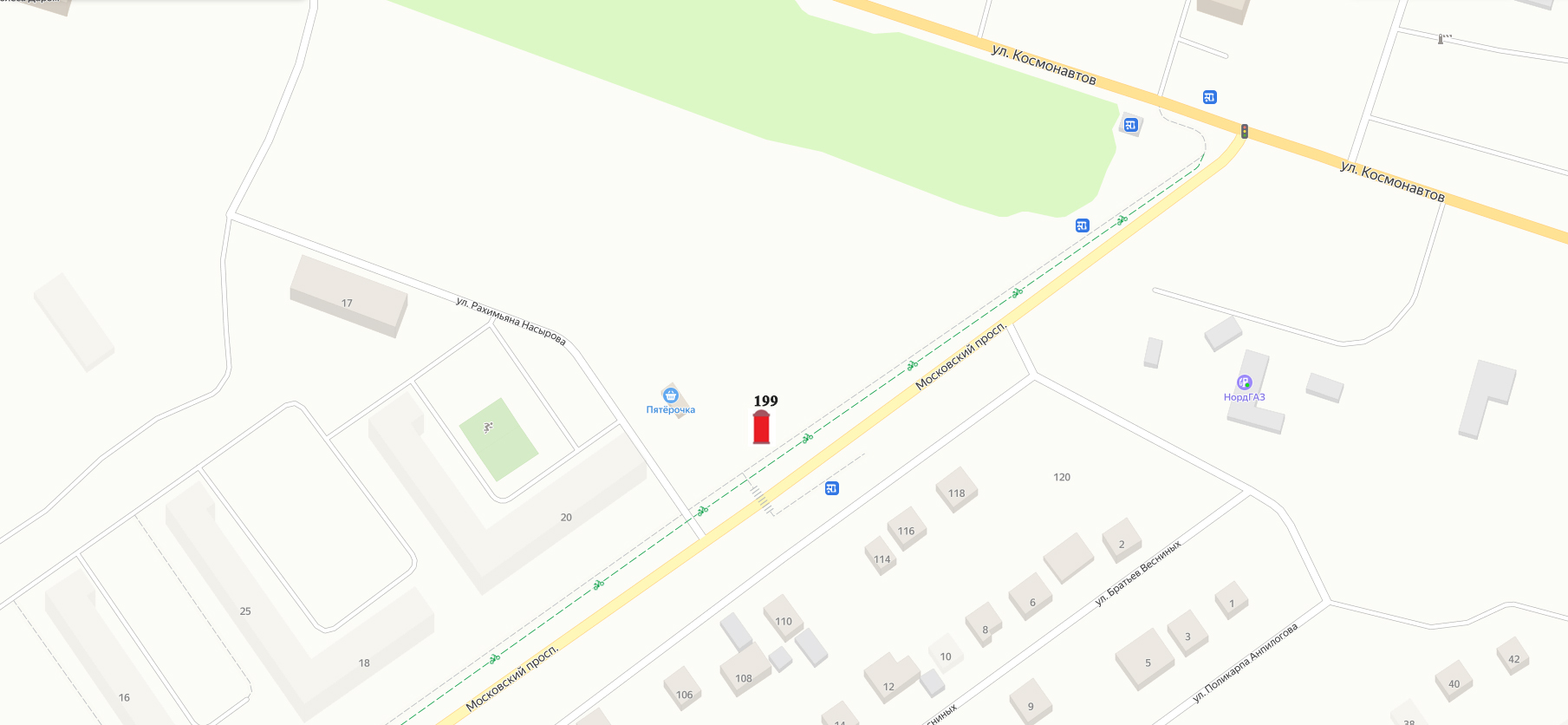 Лист 43из листа 33 исключить рекламные конструкции №128, № 161 изложив лист в следующей редакции:улица КосмонавтовМ 1: 2700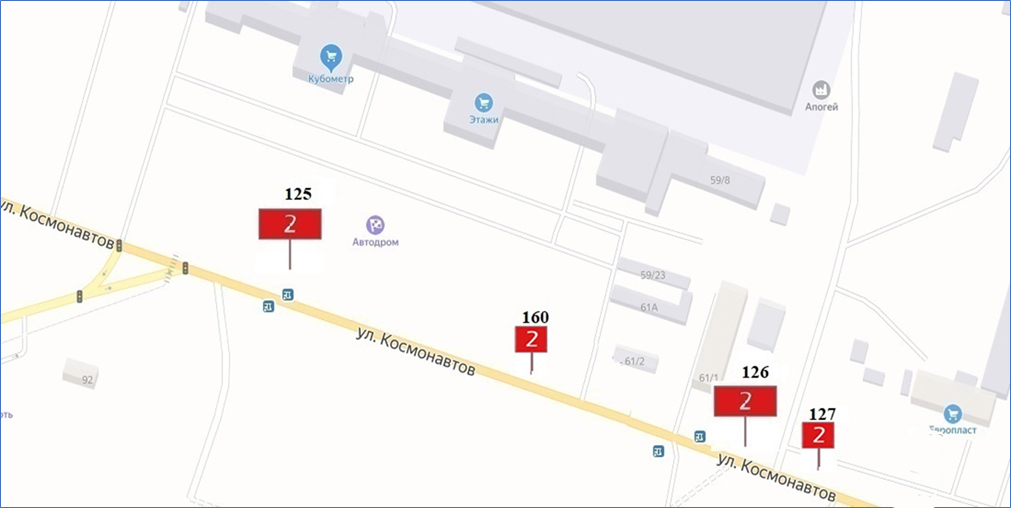 Лист 33из листа 18 исключить рекламную конструкцию № 167 изложив лист в следующей редакции:проспект ЛенинаМ 1: 2700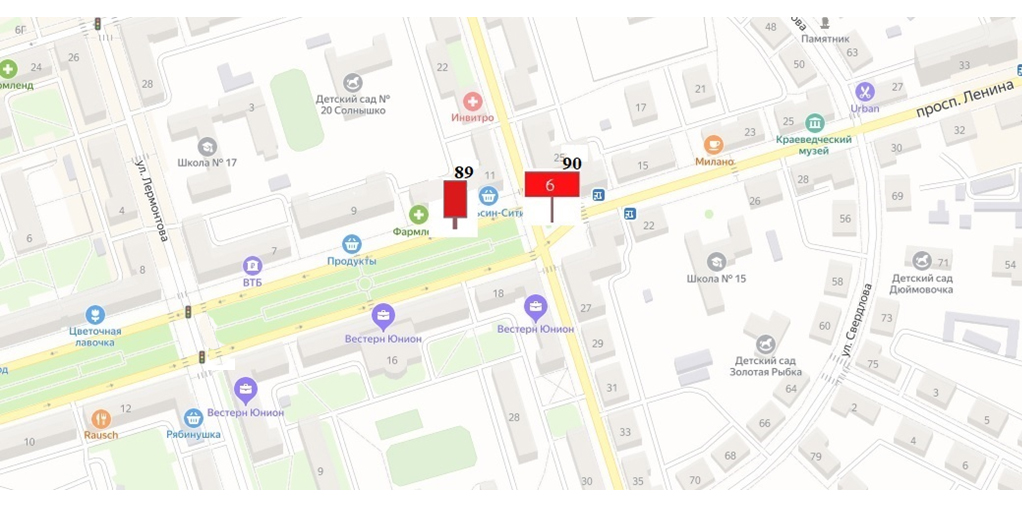 Лист 18лист 16 исключить.Во 2 части «Адресной программы» рекламных конструкций внести следующие изменения:по рекламной конструкции №95 изменить муниципальную собственность на частную собственность;рекламные конструкции под №85, №128, №161, №167 исключить;дополнить рекламными конструкциями №181, №182, №183, №184, №185, №186, №187, №188, №189, №190, №191, №192, №193, №194, №195, №196, №197, №198, №199.В 3 части «Фотопривязка» внести следующие изменения:удалить фотопривязки рекламных конструкций №85, №128, №161, №167;дополнить фотпривязкой рекламных конструкций №181, №182, №183, №184, №185, №186, №187, №188, №189, №190, №191, №192, №193, №194, №195, №196, №197, №198, №199 в следующей редакции:«Утверждено»Постановлением администрации городского округа город ОктябрьскийРеспублики Башкортостанот «___» ________2024 г. №________«Согласовано»Агентство по печати исредствам массовой информацииРеспублики Башкортостанот «___» ___________2024г. №_______№п/пАдрес установки и эксплуатации РК№ РК по картеВид РКТип РК Размер РК, м х мКол-во сторон РКОбщая площадь информационного поля РКТехнологическая характеристикаВид демонстрации рекламыСобственник или законный владелец имущества, к которому присоединяется РКГеографические координатыКадастровый номер квартала/участка1напротив автосалона по ул. Северная, 19/1, стела №1 по ходу движения181ОтдельностоящаяСтела6х1212без подсветастатичнаяМуниципальная собственность54.49189, 53.4659302:57:0304052напротив автосалона по ул. Северная, 19/1, стела №2 по ходу движения182ОтдельностоящаяСтела 6х1212без подсветастатичнаяМуниципальная собственность54.49188, 53.4662402:57:0304053напротив автосалона по ул. Северная, 19/1, стела №3 по ходу движения183ОтдельностоящаяСтела 6х1212без подсветастатичнаяМуниципальная собственность54.49186, 53.4665402:57:0304054пр. Ленина, напротив жилого дома 71184ОтдельностоящаяВидеоэкран + щитовая установка3х621818с подсветомдинамичнаяМуниципальная собственность54.48192, 53.5191902:57:020416:945ул. Фрунзе, напротив здания по ул. Северная, 10185ОтдельностоящаяВидеоэкран + щитовая установка3х621818с подсветомдинамичнаяМуниципальная собственность54.49287, 53.448802:57:020101:7946ул. Северная, напротив зд. 19/27, флаговая конструкция №1186ОтдельностоящаяФлаговая конструкция2,8х0,912,52без подсветастатичнаяЧастная собственность54.49198, 53.4703802:57:030405:5547ул. Северная, напротив зд. 19/27, флаговая конструкция №2187ОтдельностоящаяФлаговая конструкция2,8х0,912,52без подсветастатичнаяЧастная собственность54.49196, 53.4703802:57:030405:5548ул. Северная, напротив зд. 19/27, флаговая конструкция №3188ОтдельностоящаяФлаговая конструкция2,8х0,912,52без подсветастатичнаяЧастная собственность54.49195, 53.4703802:57:030405:5549ул. Северная, напротив зд. 19/27189Отдельностоящаястела4,5х1,3211,7без подсветастатичнаяЧастная собственность54.49196, 53.470602:57:030405:55410ул. Северная, напротив зд. 19а190Отдельностоящаястела3,5х1,515,25без подсветастатичнаяМуниципальная собственность54.49257, 53.4759802:57:030405:10311ул. Садовое кольцо, напротив здания 53191Отдельностоящаявидеоэкран1,8х1,224,32с подсветомдинамичнаяМуниципальная собственность54.48844, 53.4711102:57:020206:4312ул. 8 Марта, напротив АЗС192ОтдельностоящаяВидеоэкран + щитовая установка3х621818с подсветомдинамичнаяМуниципальная собственность54.50153, 53.5190402:57:031103:1813пр. Московский, рядом с домом №1193Отдельностоящаятумба1,8х1,224,32без подсветастатичнаяМуниципальная собственность54.47678, 53.5039102:57:020501:17514на территории пр. Ленина, 41а (меню)194ОтдельностоящаяЩитовая установка нестандартного размера1,8х2,11527,62без подсветастатичнаяЧастная собственность54.48509, 53.4846502:57:020304:175515на территории пр. Ленина, 41а (спикерфон)195ОтдельностоящаяЩитовая установка нестандартного размера2,95х0,2310,68без подсветастатичнаяЧастная собственность54.48511, 53.4846902:57:020304:175516на территории пр. Ленина, 41а (место ожидания заказа)196Отдельностоящаяпилон1,15х0,610,69без подсветастатичнаяЧастная собственность54.48486, 53.4839702:57:020304:175517напротив, пр. Ленина, 41а197Отдельностоящаястела3,83х2,30,935х2,165217,624,04с подсветомстатичнаяЧастная собственность54.48475, 53.4839202:57:020304:175518ул. Космонавтов, рядом со зд. 2в198Отдельностоящаявидеоэкран3х6236с подсветомдинамичнаяЧастная собственность54.49505, 53.4988302:57:020301:212219ул. Рахимьяна Насырова, напротив зд 22/1199Отдельностоящаятумба1,8х1,224,32без подсветастатичнаяМуниципальная собственность54.4807, 53.5450502:57:050601:51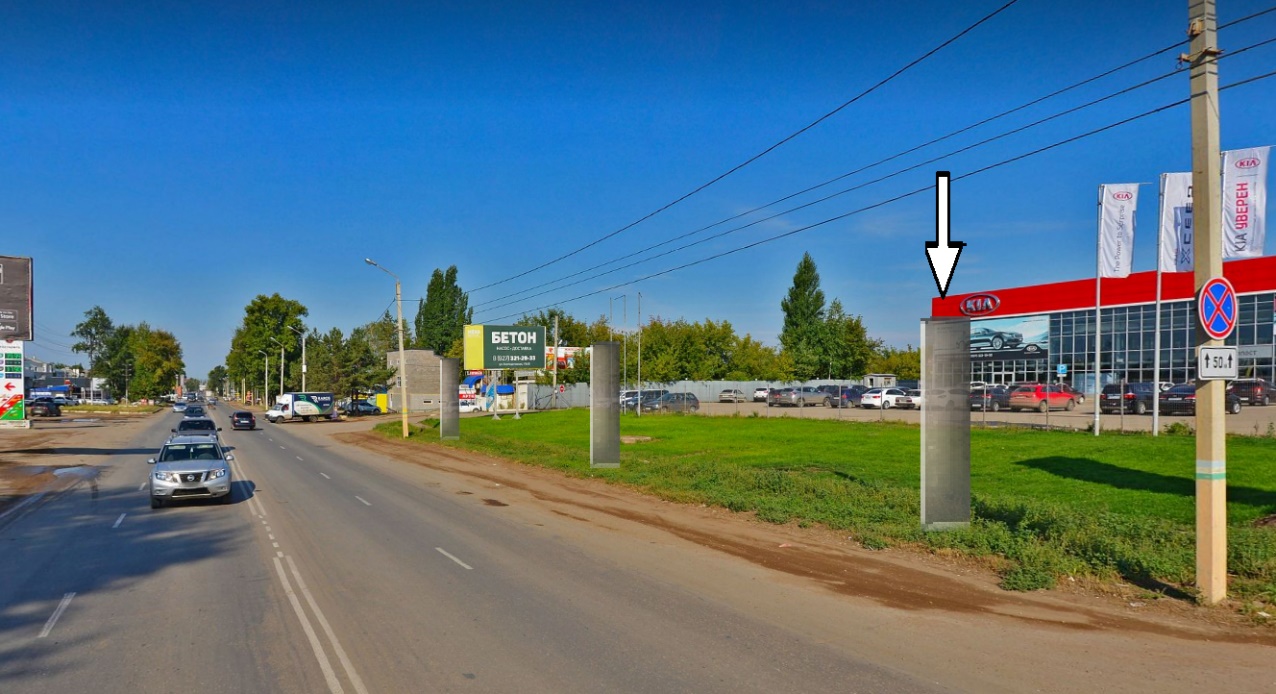 Сторона А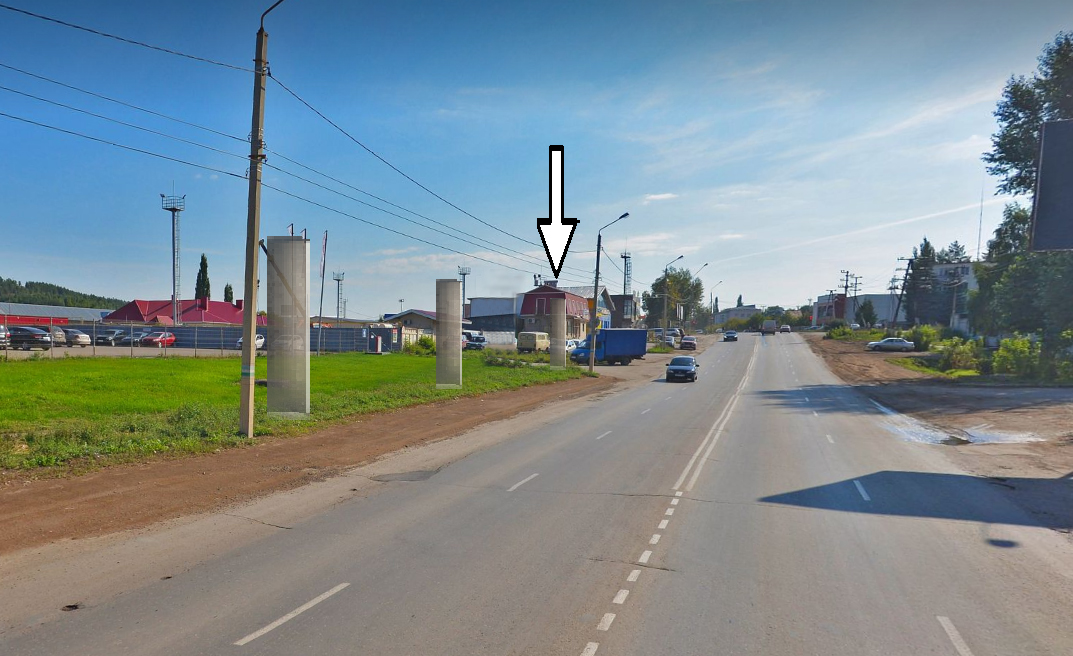 Сторона Б181Адрес: г. Октябрьский, напротив автосалона по ул. Северная, 19/1, стела №1 по ходу движения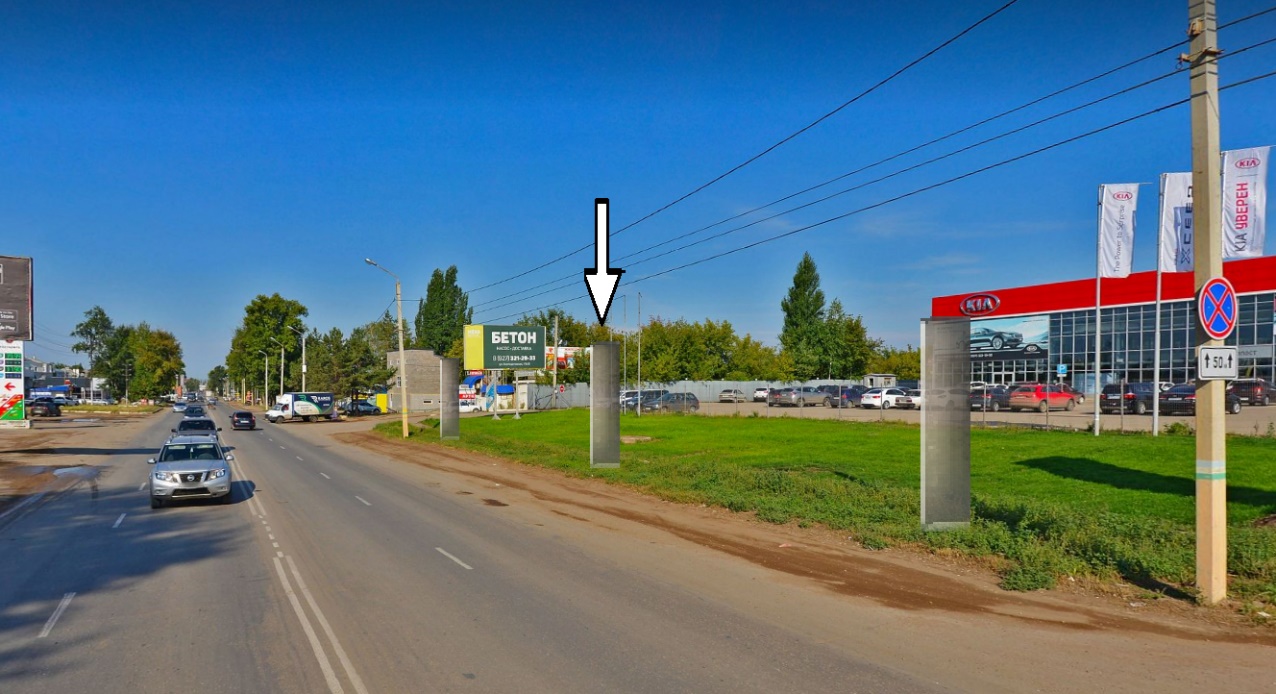 Сторона А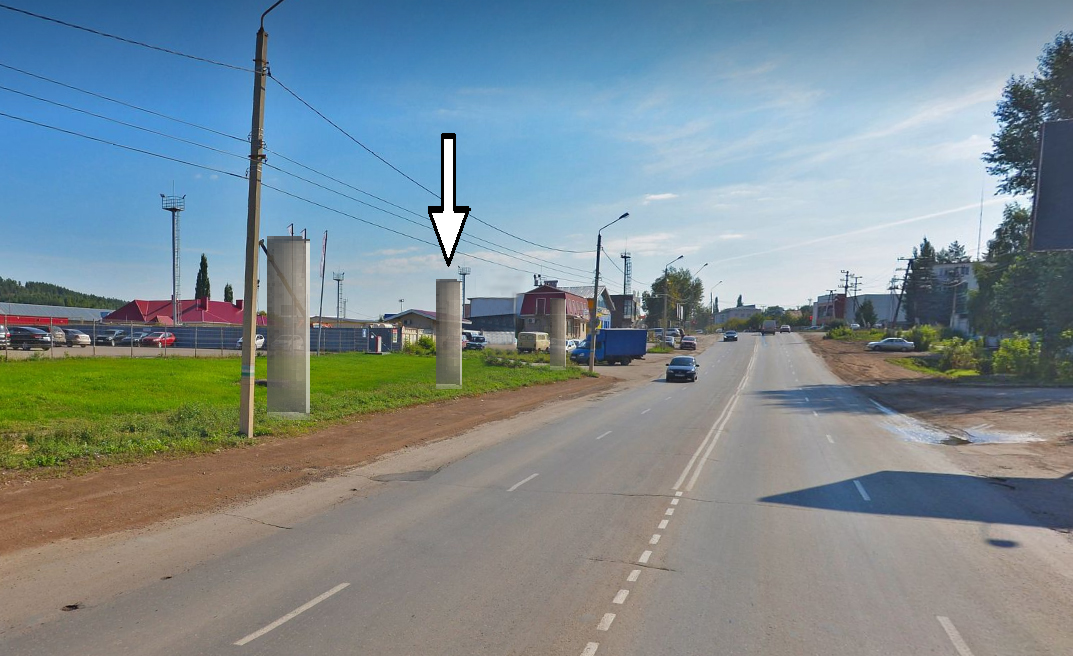 Сторона Б182Адрес: г. Октябрьский, напротив автосалона по ул. Северная, 19/1, стела №2 по ходу движения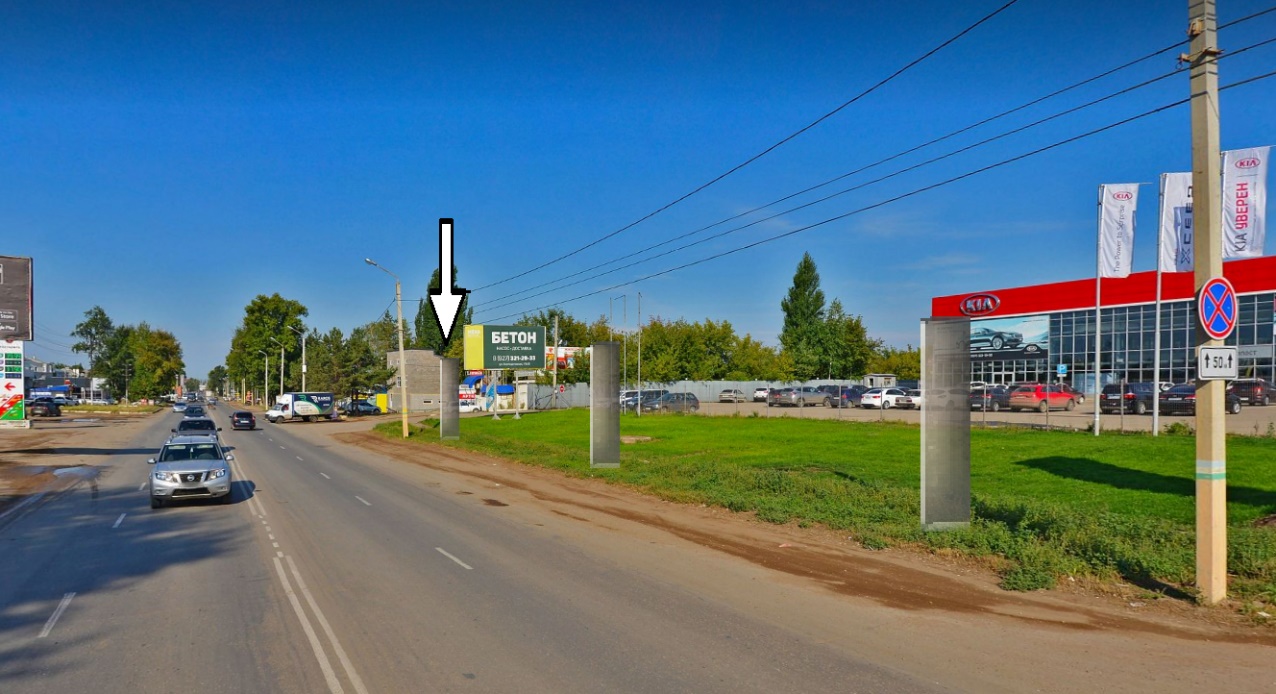 Сторона А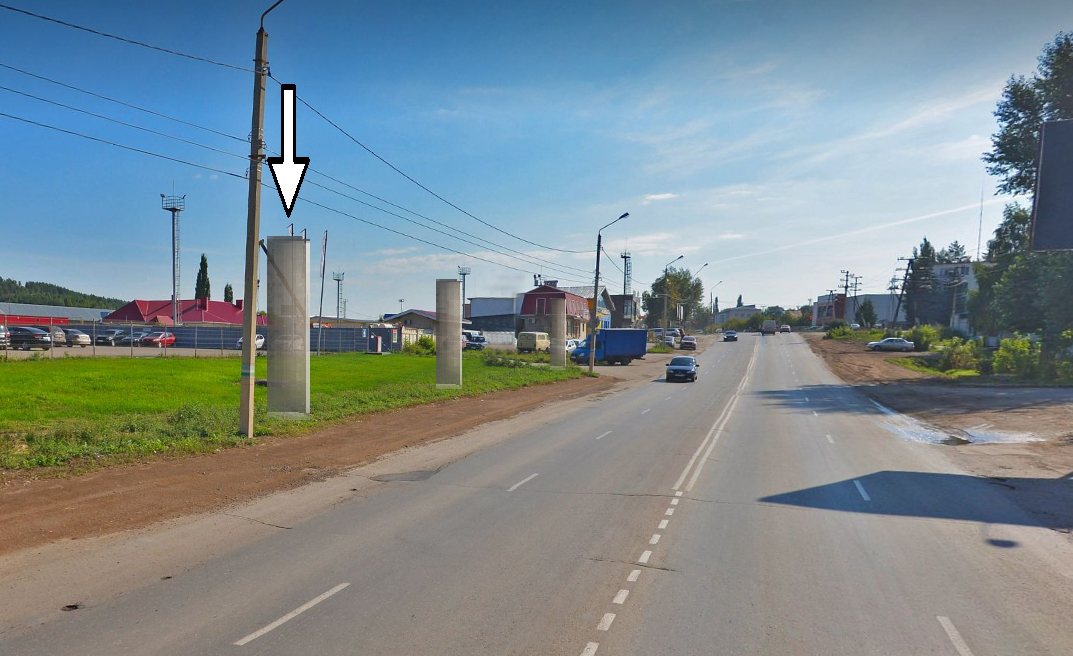 Сторона Б183Адрес: г. Октябрьский, напротив автосалона по ул. Северная, 19/1, стела №3 по ходу движения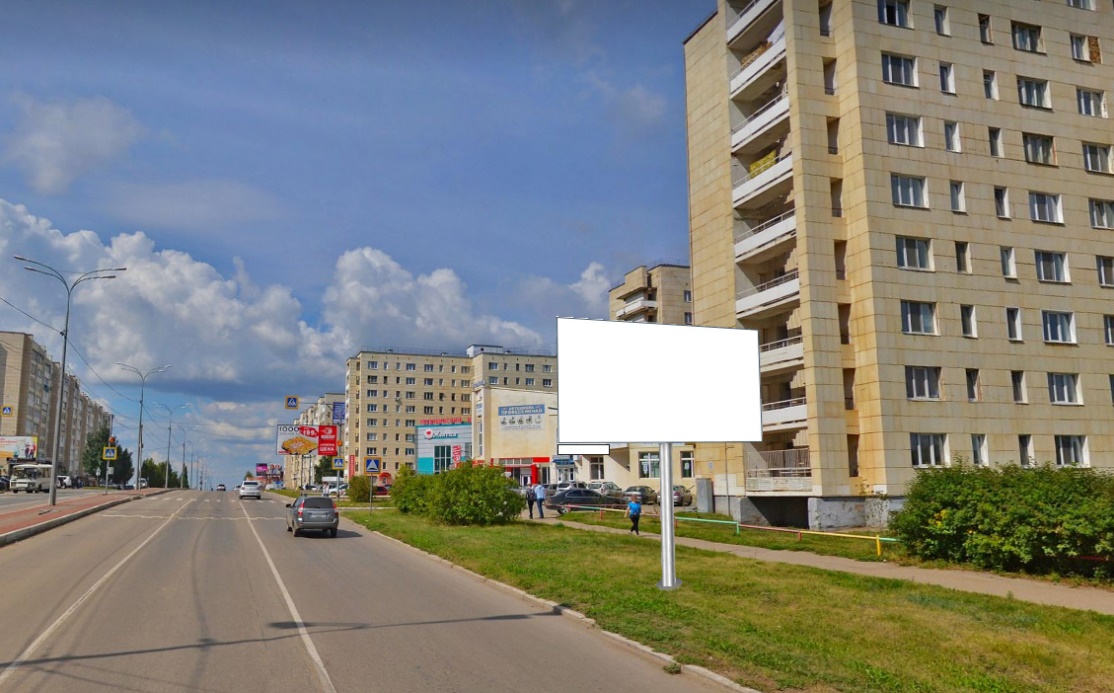 Сторона А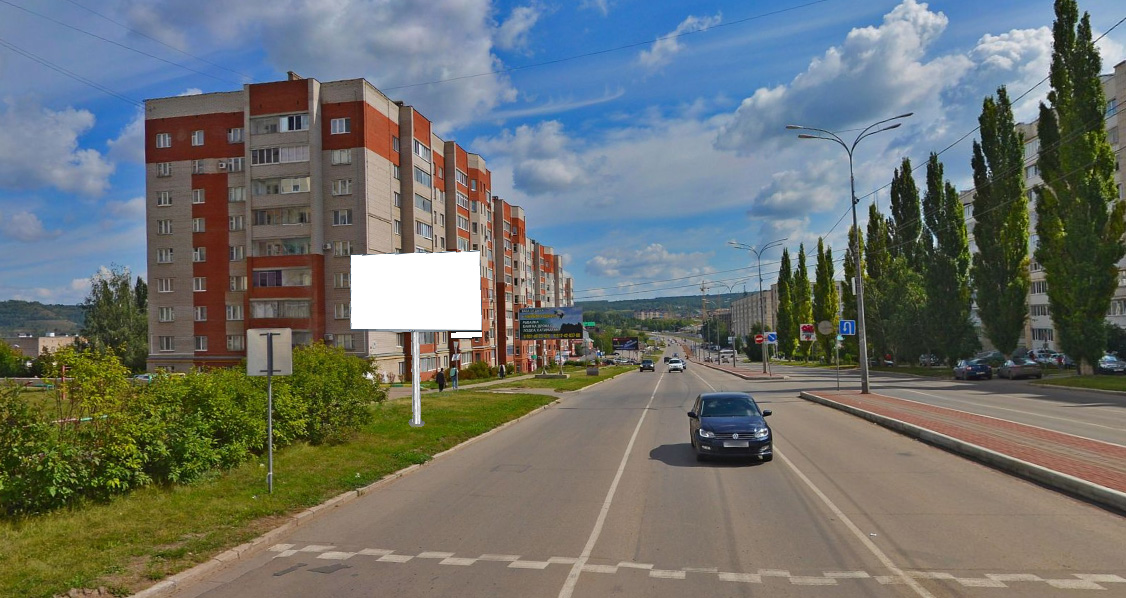 Сторона Б184Адрес: г. Октябрьский, пр. Ленина, напротив жилого дома 71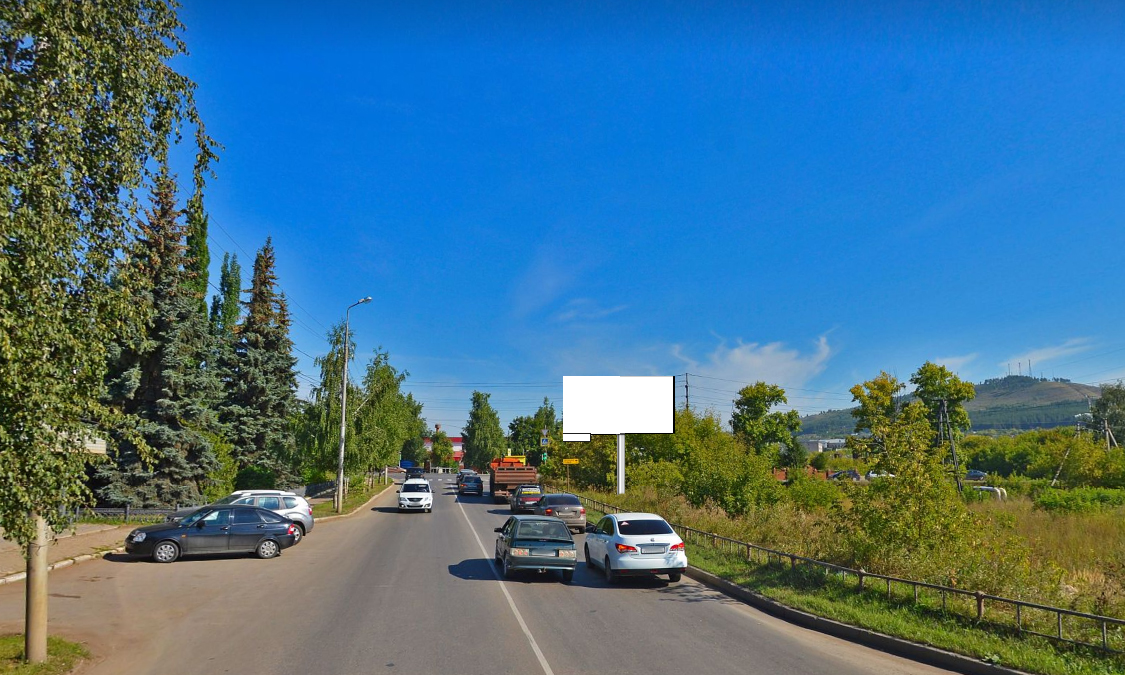 Сторона А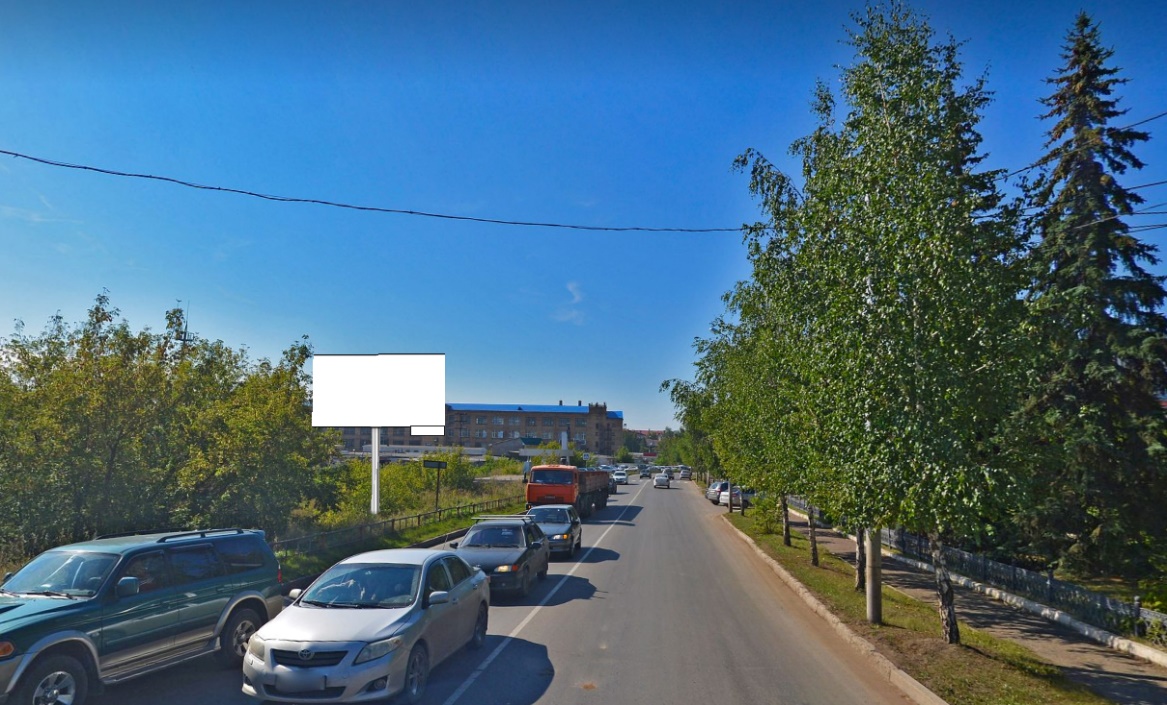 Сторона Б185Адрес: г. Октябрьский, ул. Фрунзе, напротив здания по ул. Северная, 10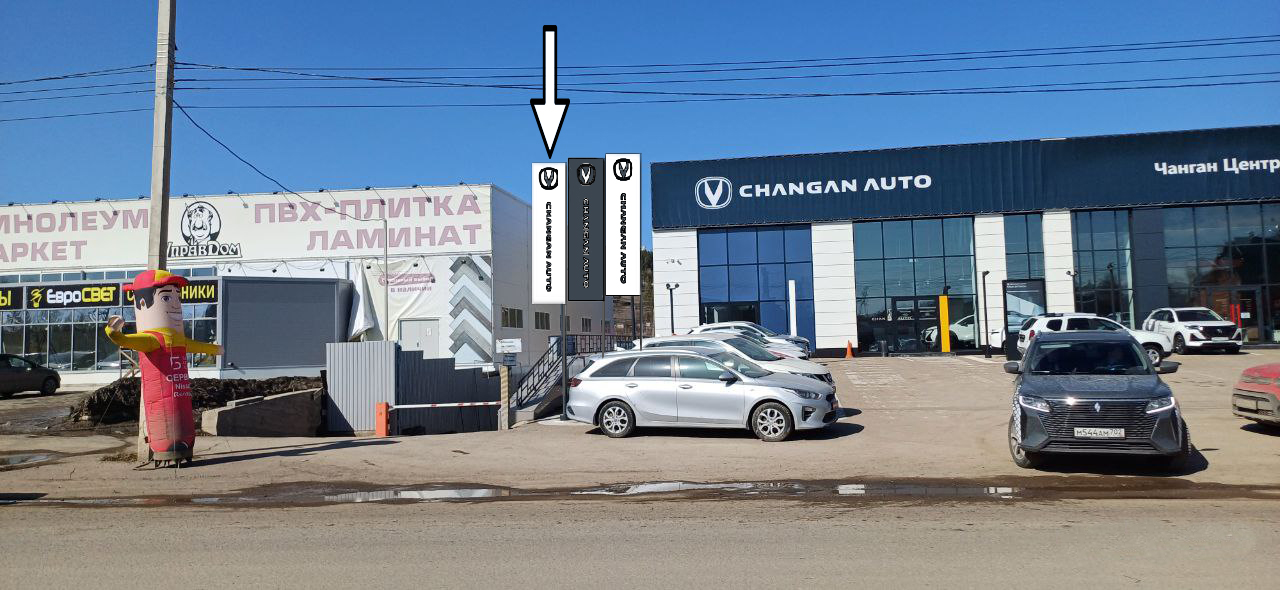 Сторона АСторона А186Адрес: г. Октябрьский, ул. Северная, напротив зд. 19/27, флаговая конструкция №1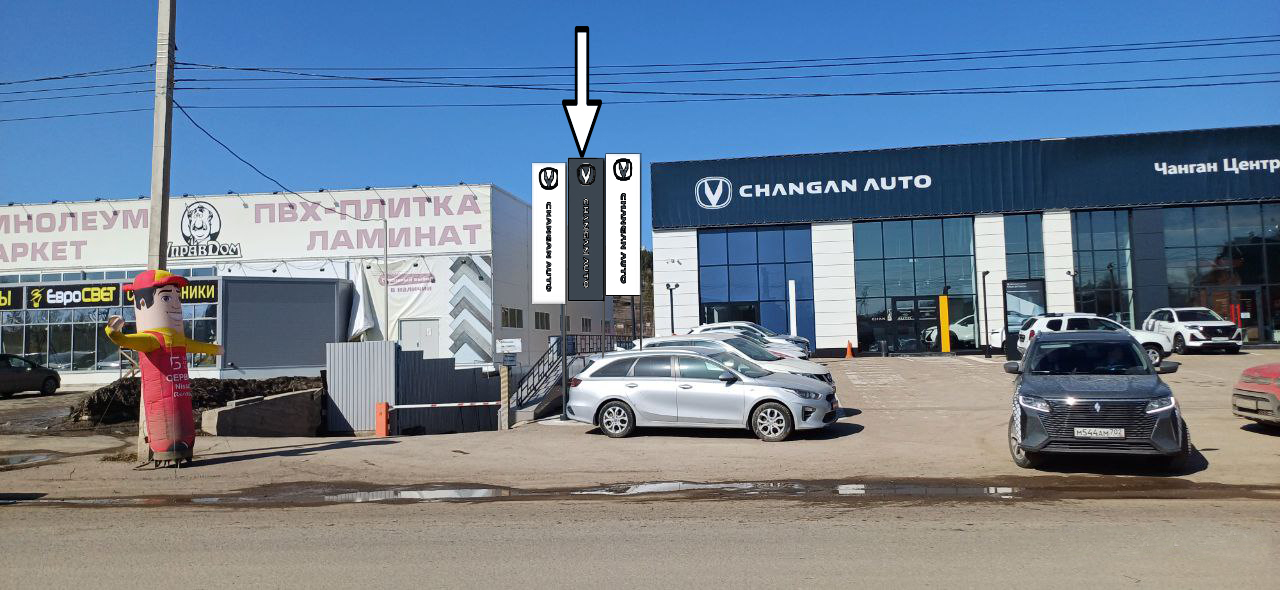 Сторона АСторона А187Адрес: г. Октябрьский, ул. Северная, напротив зд. 19/27, флаговая конструкция №2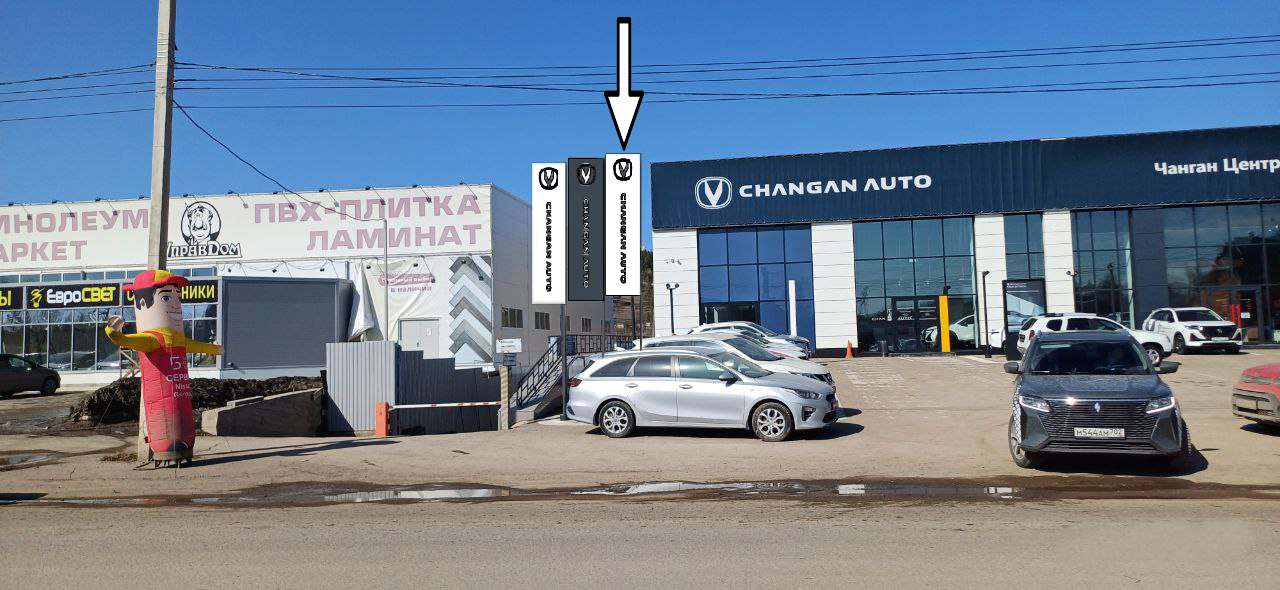 Сторона АСторона А188Адрес: г. Октябрьский, ул. Северная, напротив зд. 19/27, флаговая конструкция №3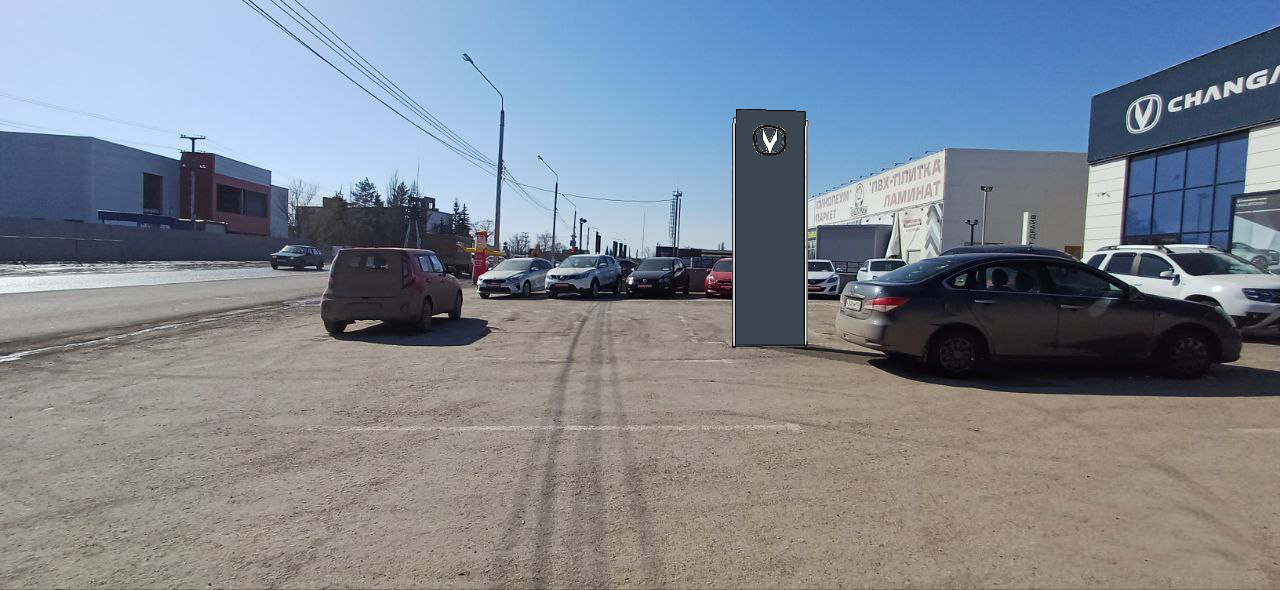 Сторона А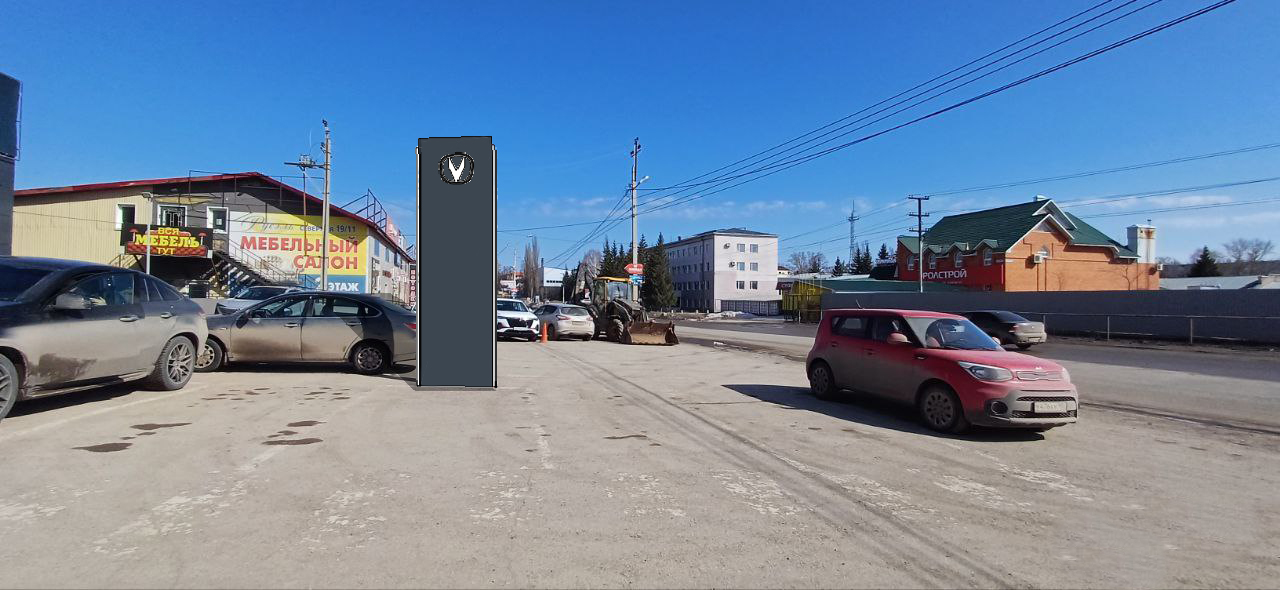 Сторона Б189Адрес: г. Октябрьский, ул. Северная, напротив зд. 19/27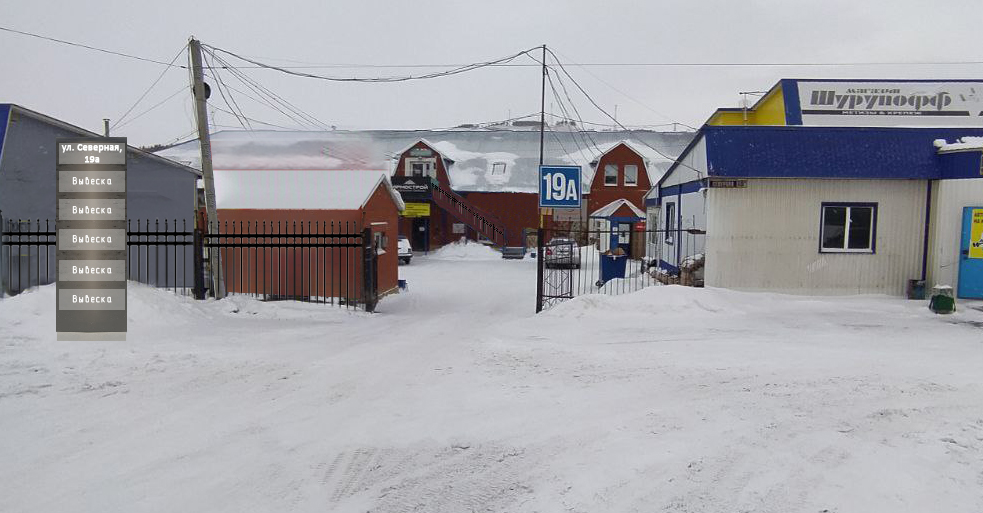 Сторона АСторона А190Адрес: г. Октябрьский, ул. Северная, напротив зд. 19а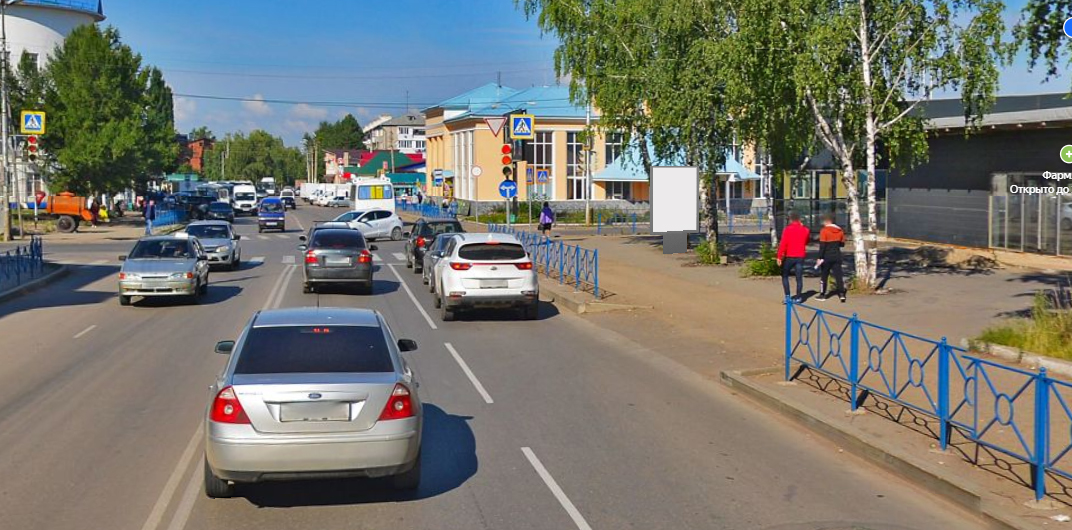 Сторона А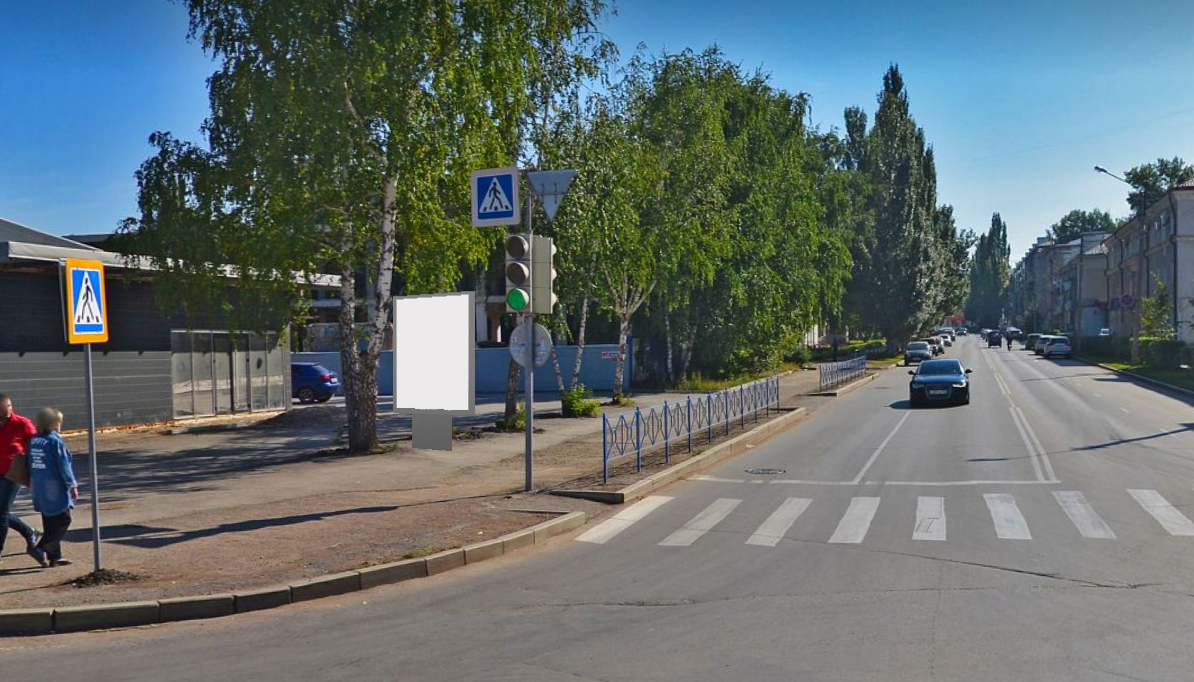 Сторона Б191Адрес: г. Октябрьский, ул. Садовое кольцо, напротив здания 53 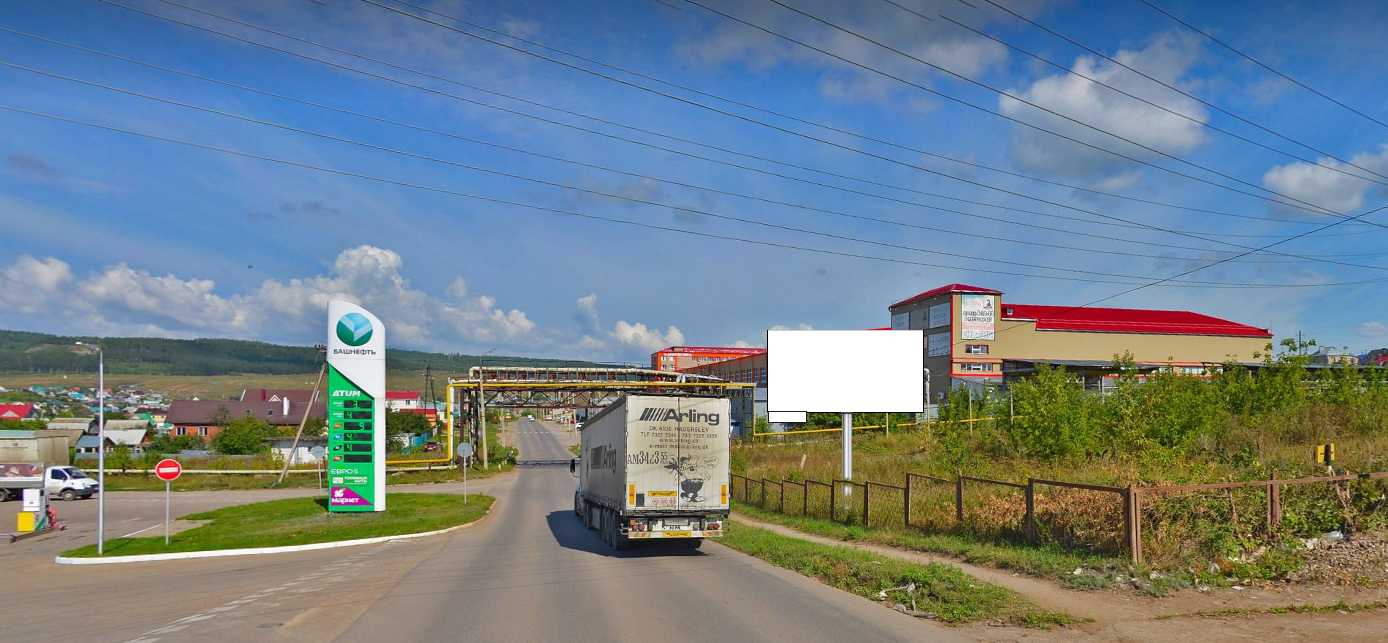 Сторона А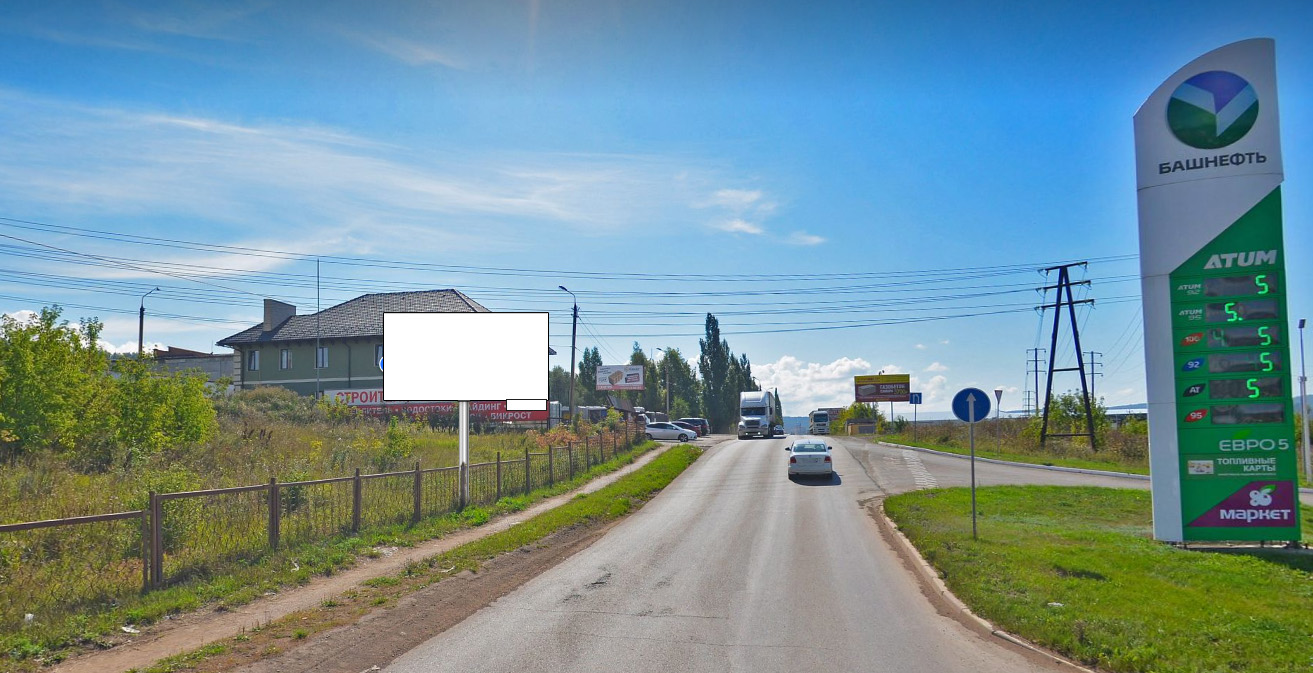 Сторона Б192Адрес: г. Октябрьский, ул. 8 Марта, напротив АЗС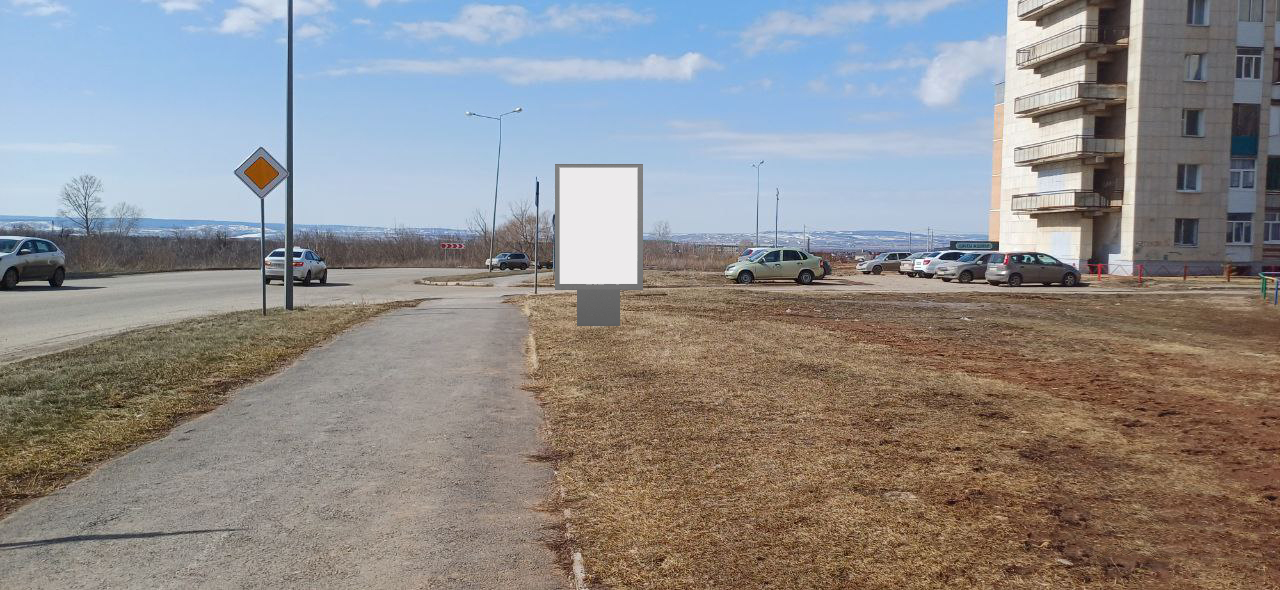 Сторона А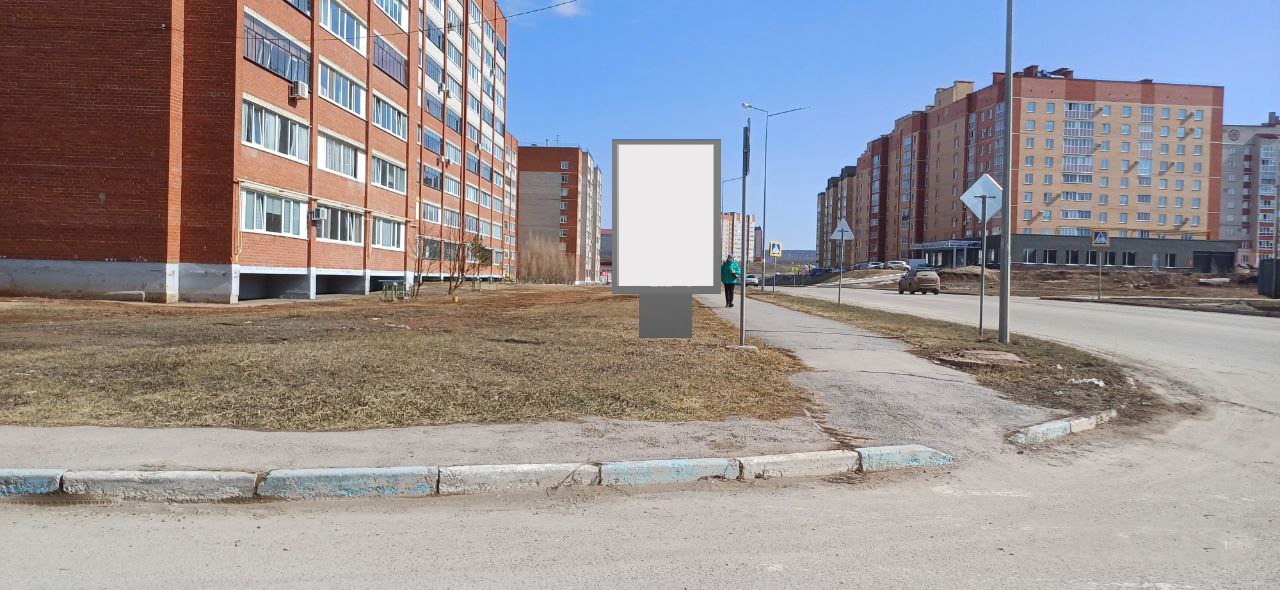 Сторона Б193Адрес: г. Октябрьский, пр. Московский, рядом с домом №1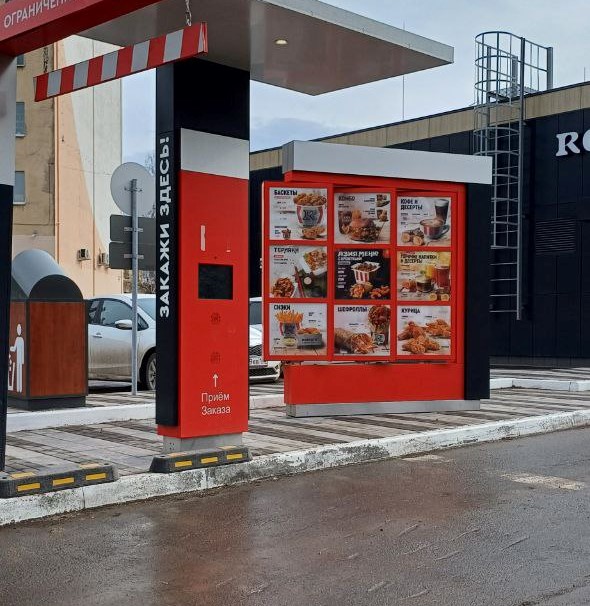 Сторона А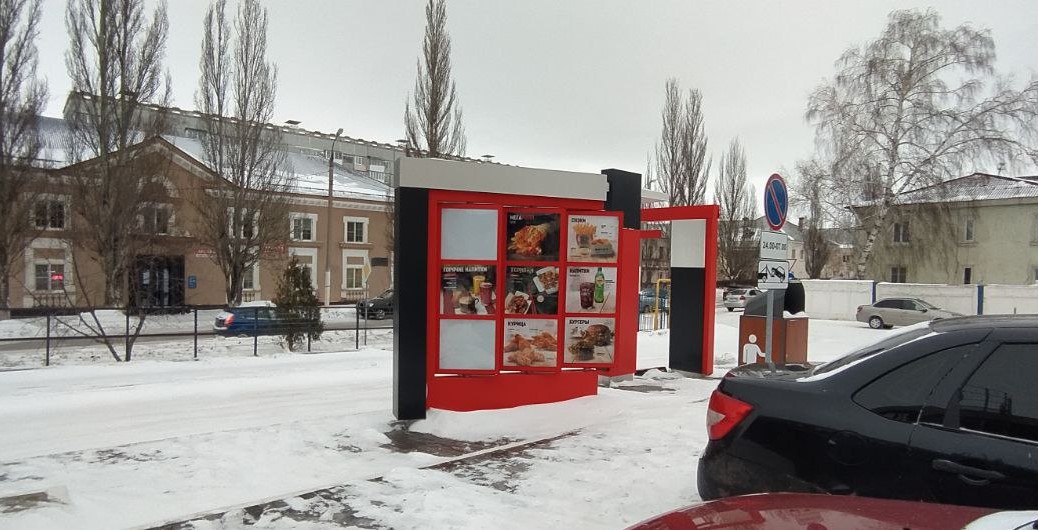 Сторона Б194Адрес: г. Октябрьский, на территории пр. Ленина, 41а (меню)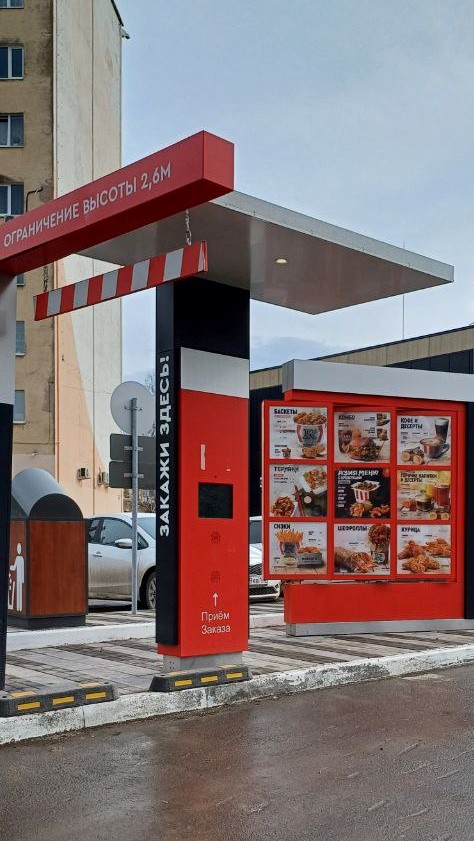 Сторона АСторона А195Адрес: г. Октябрьский, на территории пр. Ленина, 41а (спикерфон)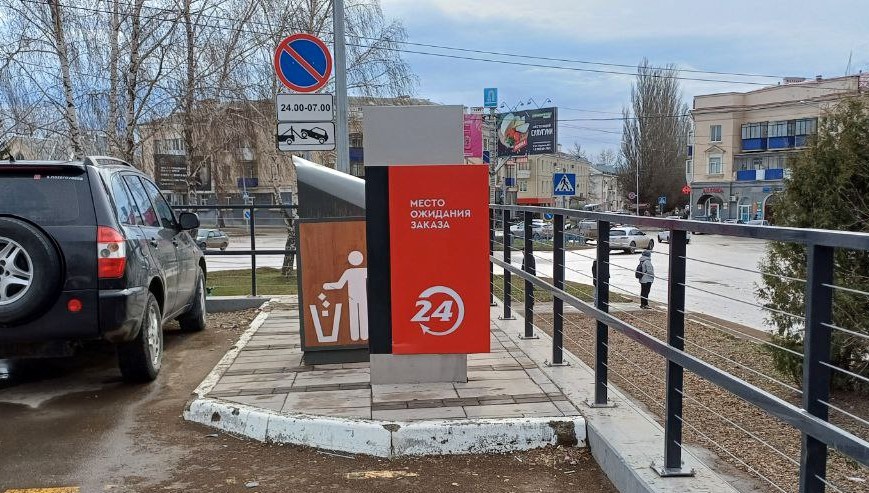 Сторона АСторона А196Адрес: г. Октябрьский, на территории пр. Ленина, 41а (место ожидания заказа)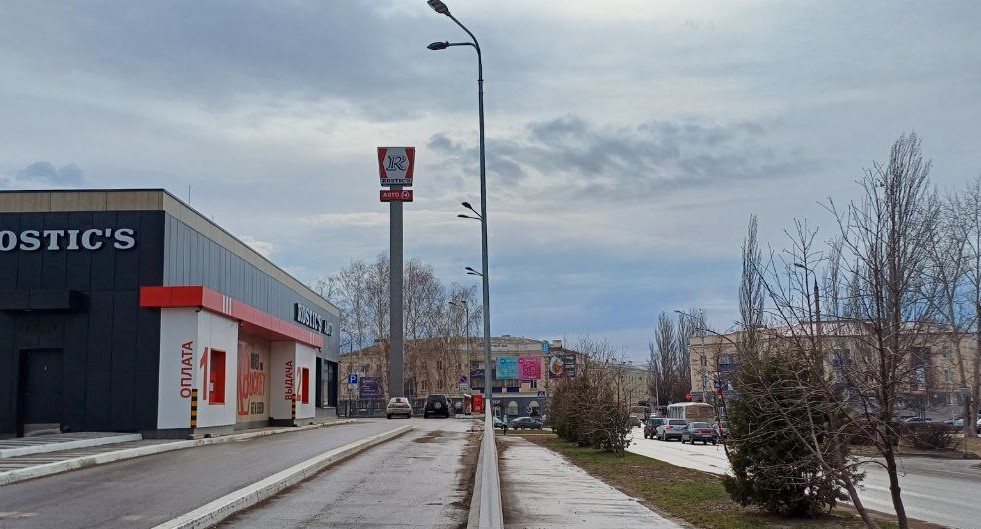 Сторона А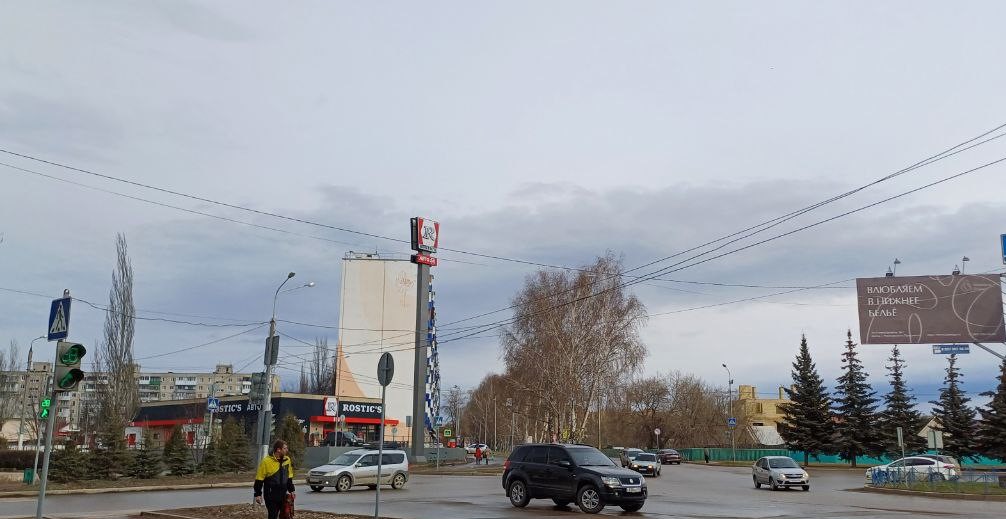 Сторона Б197Адрес: г. Октябрьский, напротив пр. Ленина, 41а 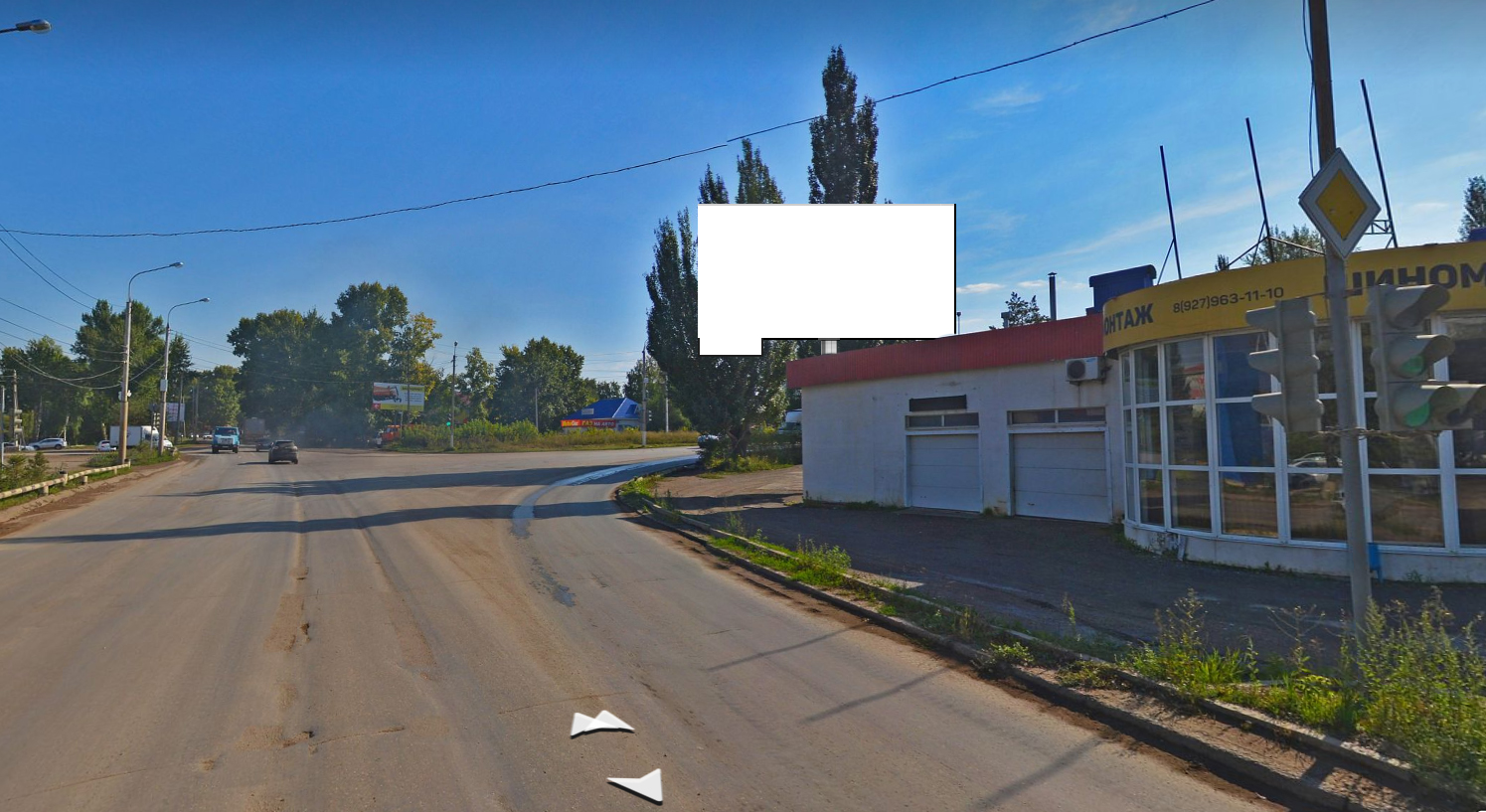 Сторона А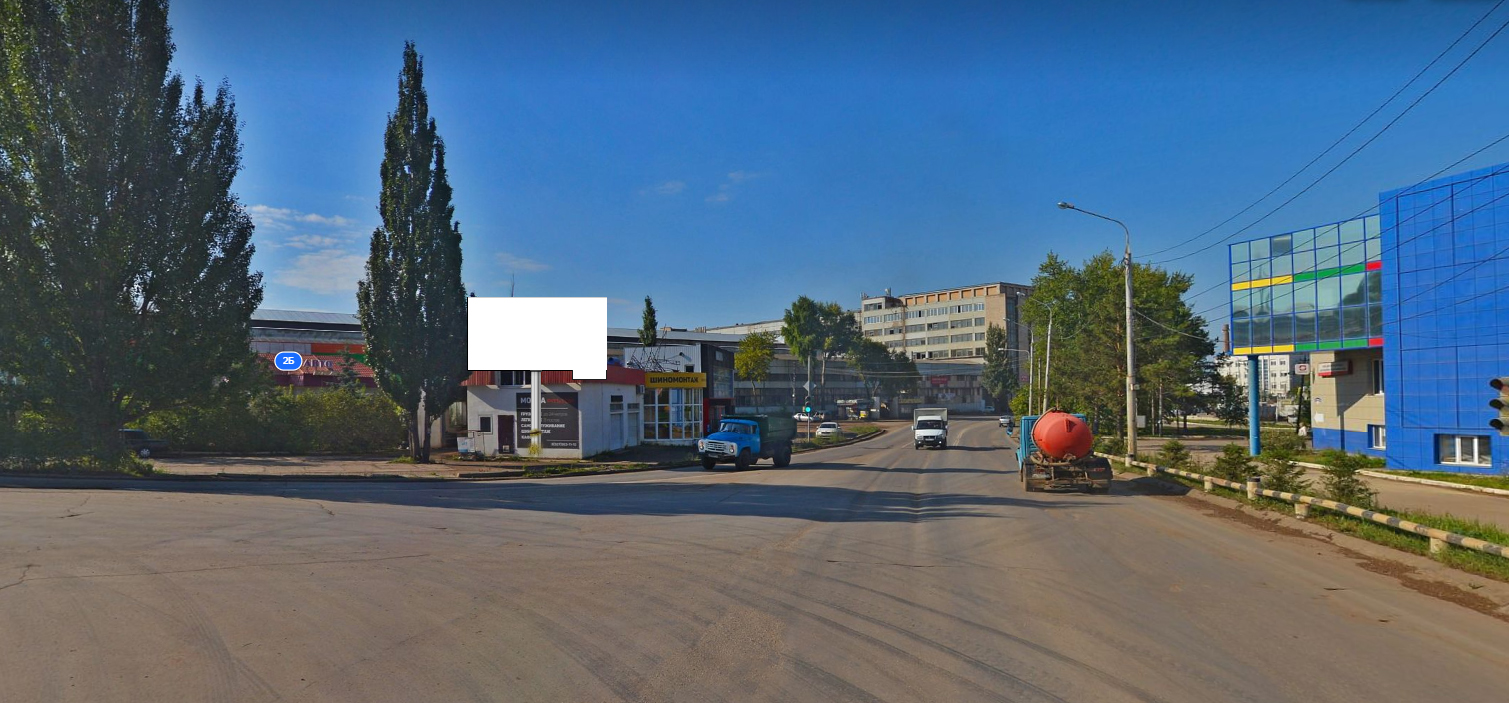 Сторона Б198Адрес: г. Октябрьский, ул. Космонавтов, напротив зд. 2в 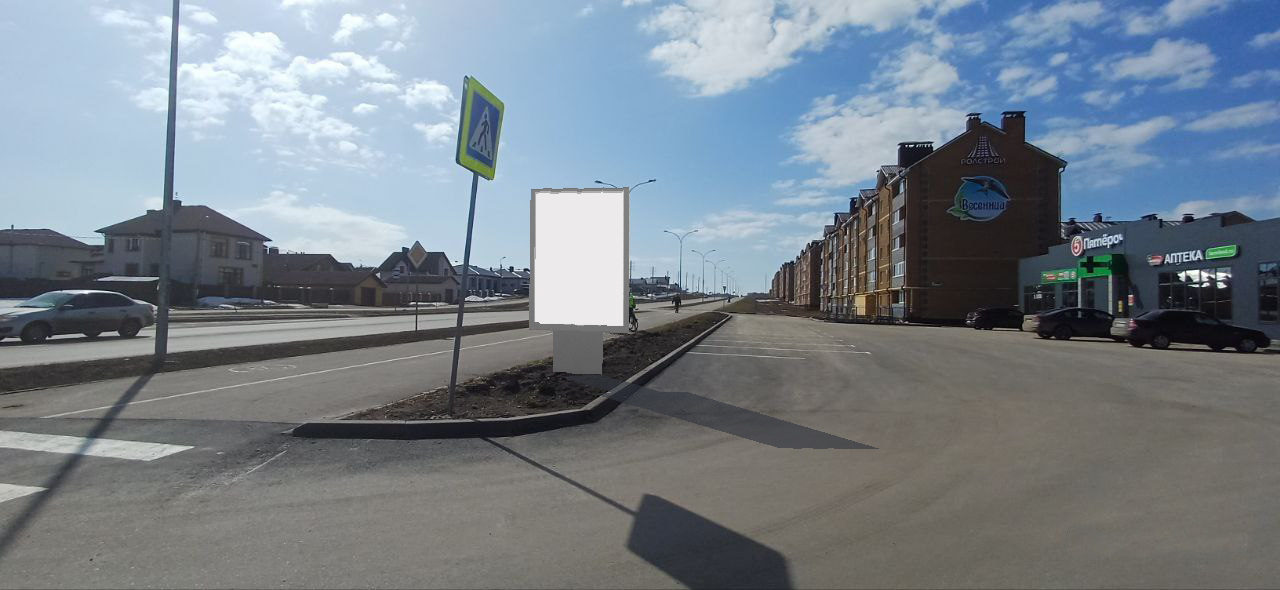 Сторона А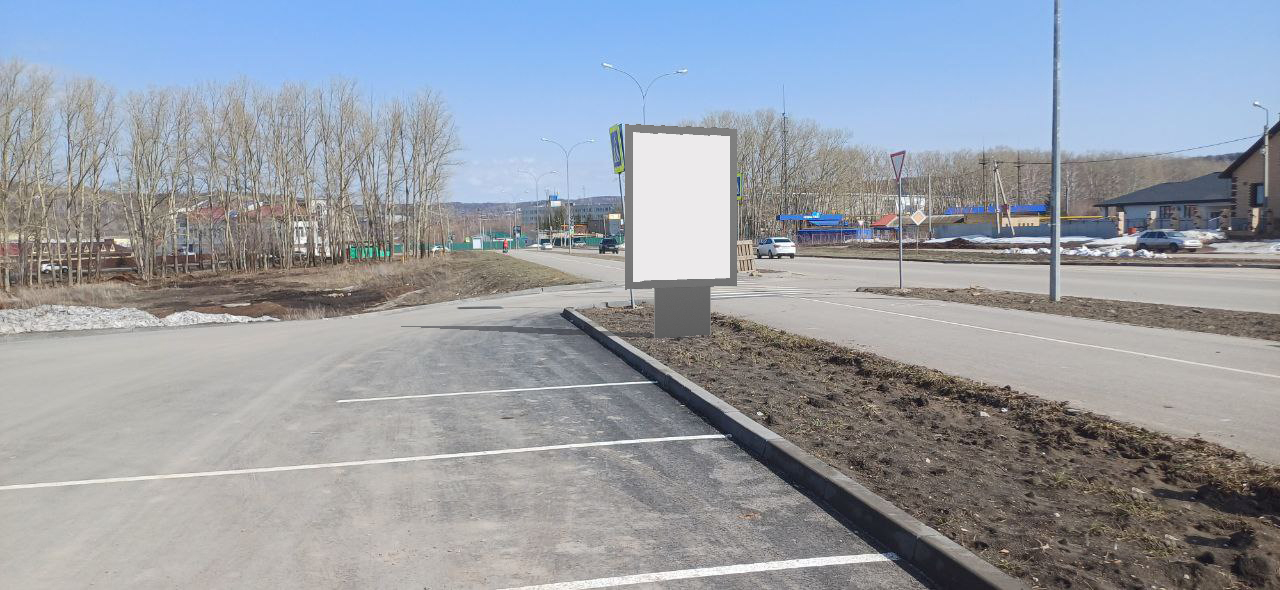 Сторона Б199Адрес: г. Октябрьский, ул. Рахимьяна Насырова, напротив зд. 22/1 